PurposeThe purpose of this document is to describe the generation of a repeatability/validation experiment for a panel of peptides from CPTAC Study 9. ScopeThis procedure may be used to evaluate the repeatability/validation of and analysis by targeted mass spectrometry of peptides in a background of digested MARS-14 depleted human plasma.ResponsibilitiesIt is the responsibility of person(s) performing this procedure to be familiar with laboratory safety procedures.  The interpretation of results must be done by a person trained in the procedure and familiar with such interpretation.  EquipmentMicrocentrifugeQuantiva TSQ Mass spectrometer (Thermo)Easy NanoLC 1000 liquid chromatograph (Thermo)MaterialsHPLC grade water formic acid (Fluka, 56302) acetonitrileReagentsStandards: Refer to Appendix 1 for Peptide SequencesStudy 9-1 kit (refer to SOP “CPTAC Study 9-1 Reference Document” and Appendix 1 for a complete list of proteins, peptides, background matrix and sample preparation)System Suitability Sample (Study 9-1-SSS)Digest of 6 equimolar proteins (Michrom Bioresources, #PTD/00001/63) [Note: this product is no longer commercially available]Four 10 µL aliquots, 1 pmol/µL, supplied in 30% acetonitrile/0.1 % formic acid in waterHeavy-Only Peptide Mixture (in 25 fmol/uL Study 9-1-SSS 6 protein mix)123 heavy peptides at 800 fmol/uL eachTwo 10 mL aliquots, supplied in 30% acetonitrile/0.1% formic acidLight-Only Peptide Mixture (in 25 fmol/uL Study 9-1-SSS 6 protein mix)123 light peptides at 800 fmol/uL eachTwo 10 mL aliquots, supplied in 30% acetonitrile/0.1% formic acidDigested human plasma spiked with labeled IS peptides only, (Sample 9-1-A)Depleted plasma diluted to a final concentration after digestion of approximately 0.5 μg/µL123 labeled IS peptides spiked at a concentration of 10 fmol/µL (Sample 9-1-A)ProcedureDetermination of spike levelsBased on preliminary forward curve results and following the CPTAC assay characterization guidance document, three levels for “Hi”, “Med”, and “Lo” repeatability were determined.“Hi” = 80 fmol/uL  “Med” = 15 fmol/uL “Lo” = 0.9 fmol/uLFive replicates of these samples were prepared by adding L-SIS peptides into digested, depleted plasma at each of the three concentration levels. These samples were then frozen. On each of 5 non-overlapping consecutive days, a set of samples were thawed and spiked with standard amount of H-SIS peptides and analyzed by targeted mass spectrometry.Three concentration levels (80 fmol/ug; 15 fmol/ug; 0.9 fmol/ug) were tested in a singlicate trial run of this protocol and were confirmed to be suitable appropriate concentrations for this experiment.Preparation of Repeatability Samples - Completed for all Days prior to any analysisPrepare 15 tubes, 5 labeled “Hi”, 5 labeled “Med”, and 5 labeled “Lo”. Aliquot 660 uL of 0.5 mg/mL depleted, digested, desalted plasma to each of the 15 tubes.Add L-SIS mixture to final concentration for each selected level (80 fmol/uL, 15 fmol/uL, 0.9 fmol/uL)Add heavy peptides to all tubes for final concentration of 10 fmol/uLFreeze all 15 sample tubes at -80C.Preparation of Sample Vials Plate – Performed each day 5 daysRemove and thaw one aliquot of each of the following previously prepped samples:“Hi” sample“Med” sample“Low” sampleCentrifuge briefly (20 s at 2000 x g) to bring all the liquid to the bottom of the vial and place vial into HPLC autosampler. NanoLC-MRM-MS analysisset up the TSQ-Quantiva MS with Easy NanoLC1000 and the following:Q1 resolution 0.2Q3 resolution 0.71.5 min cycle timeCID gas 1.50.075 x 150 mm PicoFrit Reprosil C18, 3 um, 200 Å pore size, (Dr. Maisch GmBH) PicoFrit columnmobile phase A: 3% acetonitrile/0.1% formic acid, mobile phase B: 90% acetonitrile/0.1% formic acidflowrate: 200 nL/mincolumn temperature: 50 oCgradient: 0 – 6% B in 1 min, 6 – 30% B in 50 min, 30 – 60% B in 5 min, 60 – 90% B in 1 min, hold 90% B for 3 min. (60 min total time) injection volume: 1 uLPrior to analysis, a mixture of H-SIS peptides was injected onto the Quantiva to generate a CE calibration equation for Skyline suitable for the Quantiva. This set of values was used with and without further optimization. The transitions previously selected for CPTAC study 9.1 were used with additional optimization or selection. See Appendix 2 for scheduled MRM method used to acquire the data.Run orderSamples are analyzed in random run order as described below: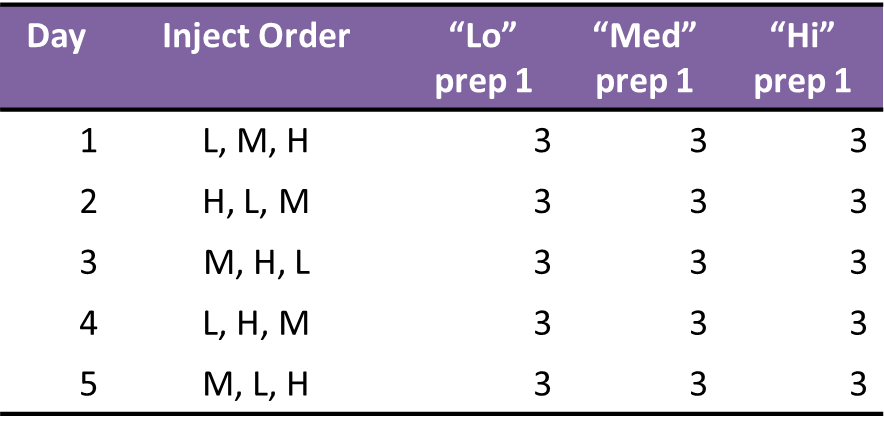 Data AnalysisRaw files were imported into Skyline. Extracted Ion chromatograms (XIC) of all transition ions were integrated using a Skyline document (Skyline daily version 3.5 https://brendanx-uw1.gs.washington.edu/labkey/project/home/software/Skyline/begin.view). Integrated peaks were manually inspected to confirm proper integration and detection of the transitions for the corresponding light and heavy peptides.Referenced DocumentsAbbatiello et al.  Large-Scale Interlaboratory Study to Develop, Analytically Validate and Apply Highly Multiplexed, Quantitative Peptide Assays to Measure Cancer-Relevant Proteins in Plasma.Mol Cell Proteomics. 2015 Sep;14(9):2357-74. doi: 10.1074/mcp.M114.047050. Epub 2015 Feb 18.Appendix 1. Proteins, Peptides and PathwaysAppendix 2. Scheduled MRM MethodSTANDARD OPERATING PROCEDUREProtein TargetsPeptide SequencesBiological Pathwaysp|P09972|ALDOC_HUMAN Fructose-bisphosphate aldolase C OS=Homo sapiens GN=ALDOC PE=1 SV=2    R.ALQASALNAWR.G [304, 314]Glycolysissp|P09972|ALDOC_HUMAN Fructose-bisphosphate aldolase C OS=Homo sapiens GN=ALDOC PE=1 SV=2    R.AEVNGLAAQGK.Y [331, 341]Glycolysissp|P09972|ALDOC_HUMAN Fructose-bisphosphate aldolase C OS=Homo sapiens GN=ALDOC PE=1 SV=2    K.ELSDIALR.I [14, 21]Glycolysissp|P09972|ALDOC_HUMAN Fructose-bisphosphate aldolase C OS=Homo sapiens GN=ALDOC PE=1 SV=2    R.TPSALAILENANVLAR.Y [157, 172]Glycolysissp|P09972|ALDOC_HUMAN Fructose-bisphosphate aldolase C OS=Homo sapiens GN=ALDOC PE=1 SV=2    R.QVLFSADDR.V [60, 68]Glycolysissp|P04083|ANXA1_HUMAN Annexin A1 OS=Homo sapiens GN=ANXA1 PE=1 SV=2    R.ALYEAGER.R [204, 211]cell differentiation, receptor signal pathway, regulation, homeostasis, inflammatory responsesp|P04083|ANXA1_HUMAN Annexin A1 OS=Homo sapiens GN=ANXA1 PE=1 SV=2    K.GTDVNVFNTILTTR.S [214, 227]cell differentiation, receptor signal pathway, regulation, homeostasis, inflammatory responsesp|P04083|ANXA1_HUMAN Annexin A1 OS=Homo sapiens GN=ANXA1 PE=1 SV=2    K.AAYLQETGKPLDETLK.K [81, 96]cell differentiation, receptor signal pathway, regulation, homeostasis, inflammatory responsesp|P04083|ANXA1_HUMAN Annexin A1 OS=Homo sapiens GN=ANXA1 PE=1 SV=2    K.TPAQFDADELR.A [113, 123]cell differentiation, receptor signal pathway, regulation, homeostasis, inflammatory responsesp|P09525|ANXA4_HUMAN Annexin A4 OS=Homo sapiens GN=ANXA4 PE=1 SV=4    R.VLVSLSAGGR.D [150, 159]cell differentiation, negative regulation, signal transductionsp|P09525|ANXA4_HUMAN Annexin A4 OS=Homo sapiens GN=ANXA4 PE=1 SV=4    K.GLGTDEDAIISVLAYR.N [28, 43]cell differentiation, negative regulation, signal transductionsp|P09525|ANXA4_HUMAN Annexin A4 OS=Homo sapiens GN=ANXA4 PE=1 SV=4    R.DEGNYLDDALVR.Q [160, 171]cell differentiation, negative regulation, signal transductionsp|P09525|ANXA4_HUMAN Annexin A4 OS=Homo sapiens GN=ANXA4 PE=1 SV=4    K.GAGTDEGCLIEILASR.T [100, 115]cell differentiation, negative regulation, signal transductionsp|P20073|ANXA7_HUMAN Annexin A7 OS=Homo sapiens GN=ANXA7 PE=1 SV=3    R.LYQAGEGR.L [348, 355]autophagy, cell proliferation, hemostasis, cell differentiationsp|P20073|ANXA7_HUMAN Annexin A7 OS=Homo sapiens GN=ANXA7 PE=1 SV=3    R.SEIDLVQIK.Q [446, 454]autophagy, cell proliferation, hemostasis, cell differentiationsp|P20073|ANXA7_HUMAN Annexin A7 OS=Homo sapiens GN=ANXA7 PE=1 SV=3    K.GAGTDDSTLVR.I [430, 440]autophagy, cell proliferation, hemostasis, cell differentiationsp|P20073|ANXA7_HUMAN Annexin A7 OS=Homo sapiens GN=ANXA7 PE=1 SV=3    R.EFSGYVESGLK.T [397, 407]autophagy, cell proliferation, hemostasis, cell differentiationsp|P20073|ANXA7_HUMAN Annexin A7 OS=Homo sapiens GN=ANXA7 PE=1 SV=3    K.GFGTDEQAIVDVVANR.S [199, 214]autophagy, cell proliferation, hemostasis, cell differentiationsp|Q53G71|Q53G71_HUMAN Calreticulin variant (Fragment) OS=Homo sapiens PE=2 SV=1    R.QIDNPDYK.G [267, 274]protein foldingsp|Q53G71|Q53G71_HUMAN Calreticulin variant (Fragment) OS=Homo sapiens PE=2 SV=1    K.GLQTSQDAR.F [53, 61]protein foldingsp|Q53G71|Q53G71_HUMAN Calreticulin variant (Fragment) OS=Homo sapiens PE=2 SV=1    R.FYALSASFEPFSNK.G [62, 75]protein foldingsp|Q53G71|Q53G71_HUMAN Calreticulin variant (Fragment) OS=Homo sapiens PE=2 SV=1    K.EQFLDGDGWTSR.W [13, 24]protein foldingsp|O00299|CLIC1_HUMAN Chloride intracellular channel protein 1 OS=Homo sapiens GN=CLIC1 PE=1 SV=4    K.LHIVQVVCK.K [183, 191]Ion transport, Transportsp|O00299|CLIC1_HUMAN Chloride intracellular channel protein 1 OS=Homo sapiens GN=CLIC1 PE=1 SV=4    R.YLSNAYAR.E [208, 215]Ion transport, Transportsp|O00299|CLIC1_HUMAN Chloride intracellular channel protein 1 OS=Homo sapiens GN=CLIC1 PE=1 SV=4    K.IEEFLEAVLCPPR.Y [79, 91]Ion transport, Transportsp|O00299|CLIC1_HUMAN Chloride intracellular channel protein 1 OS=Homo sapiens GN=CLIC1 PE=1 SV=4    K.GVTFNVTTVDTK.R [37, 48]Ion transport, Transportsp|O00299|CLIC1_HUMAN Chloride intracellular channel protein 1 OS=Homo sapiens GN=CLIC1 PE=1 SV=4    R.GFTIPEAFR.G [195, 203]Ion transport, Transportsp|P15311|EZRI_HUMAN Ezrin OS=Homo sapiens GN=EZR PE=1 SV=4    R.IQVWHAEHR.G [171, 179]Cell shapesp|P15311|EZRI_HUMAN Ezrin OS=Homo sapiens GN=EZR PE=1 SV=4    K.EDEVEEWQHR.A [438, 447]Cell shapesp|P15311|EZRI_HUMAN Ezrin OS=Homo sapiens GN=EZR PE=1 SV=4    K.SGYLSSER.L [143, 150]Cell shapesp|P15311|EZRI_HUMAN Ezrin OS=Homo sapiens GN=EZR PE=1 SV=4    K.IALLEEAR.R [427, 434]Cell shapesp|P15311|EZRI_HUMAN Ezrin OS=Homo sapiens GN=EZR PE=1 SV=4    K.SQEQLAAELAEYTAK.I [412, 426]Cell shapesp|Q16658|FSCN1_HUMAN Fascin OS=Homo sapiens GN=FSCN1 PE=1 SV=3    K.YLTAEAFGFK.V [22, 31]cell migration, proliferationsp|Q16658|FSCN1_HUMAN Fascin OS=Homo sapiens GN=FSCN1 PE=1 SV=3    R.FLIVAHDDGR.W [90, 99]cell migration, proliferationsp|Q16658|FSCN1_HUMAN Fascin OS=Homo sapiens GN=FSCN1 PE=1 SV=3    R.YLAPSGPSGTLK.A [229, 240]cell migration, proliferationsp|Q16658|FSCN1_HUMAN Fascin OS=Homo sapiens GN=FSCN1 PE=1 SV=3    K.VTGTLDANR.S [399, 407]cell migration, proliferationsp|Q16658|FSCN1_HUMAN Fascin OS=Homo sapiens GN=FSCN1 PE=1 SV=3    R.LSCFAQTVSPAEK.W [118, 130]cell migration, proliferationsp|P02792|FRIL_HUMAN Ferritin light chain OS=Homo sapiens GN=FTL PE=1 SV=2    R.LGGPEAGLGEYLFER.L [154, 168]Iron storagesp|P02792|FRIL_HUMAN Ferritin light chain OS=Homo sapiens GN=FTL PE=1 SV=2    K.KPAEDEWGK.T [83, 91]Iron storagesp|P39748|FEN1_HUMAN Flap endonuclease 1 OS=Homo sapiens GN=FEN1 PE=1 SV=1    K.SIEEIVR.R [254, 260]DNA damage, DNA repair, DNA replicationsp|P39748|FEN1_HUMAN Flap endonuclease 1 OS=Homo sapiens GN=FEN1 PE=1 SV=1    K.QLQQAQAAGAEQEVEK.F [109, 124]DNA damage, DNA repair, DNA replicationsp|P39748|FEN1_HUMAN Flap endonuclease 1 OS=Homo sapiens GN=FEN1 PE=1 SV=1    K.LIADVAPSAIR.E [8, 18]DNA damage, DNA repair, DNA replicationsp|P09211|GSTP1_HUMAN Glutathione S-transferase P OS=Homo sapiens GN=GSTP1 PE=1 SV=2    K.FQDGDLTLYQSNTILR.H [55, 70]glutathione metabolism, cellular response, negative regulationsp|P09211|GSTP1_HUMAN Glutathione S-transferase P OS=Homo sapiens GN=GSTP1 PE=1 SV=2    M.PPYTVVYFPVR.G [1, 11]glutathione metabolism, cellular response, negative regulationsp|P09211|GSTP1_HUMAN Glutathione S-transferase P OS=Homo sapiens GN=GSTP1 PE=1 SV=2    K.ASCLYGQLPK.F [45, 54]glutathione metabolism, cellular response, negative regulationsp|Q04760|LGUL_HUMAN Lactoylglutathione lyase OS=Homo sapiens GN=GLO1 PE=1 SV=4    K.FSLYFLAYEDK.N [67, 77]metabolism, differentiation, regulation of transcriptionsp|Q04760|LGUL_HUMAN Lactoylglutathione lyase OS=Homo sapiens GN=GLO1 PE=1 SV=4    K.SLDFYTR.V [44, 50]metabolism, differentiation, regulation of transcriptionsp|Q04760|LGUL_HUMAN Lactoylglutathione lyase OS=Homo sapiens GN=GLO1 PE=1 SV=4    K.IAWALSR.K [88, 94]metabolism, differentiation, regulation of transcriptionsp|Q04760|LGUL_HUMAN Lactoylglutathione lyase OS=Homo sapiens GN=GLO1 PE=1 SV=4    R.GFGHIGIAVPDVYSACK.R [123, 139]metabolism, differentiation, regulation of transcriptionsp|Q04760|LGUL_HUMAN Lactoylglutathione lyase OS=Homo sapiens GN=GLO1 PE=1 SV=4    R.FEELGVK.F [141, 147]metabolism, differentiation, regulation of transcriptionsp|P62993|GRB2_HUMAN Growth factor receptor-bound protein 2 OS=Homo sapiens GN=GRB2 PE=1 SV=1    K.FNSLNELVDYHR.S [124, 135]Host-virus interactionsp|P62993|GRB2_HUMAN Growth factor receptor-bound protein 2 OS=Homo sapiens GN=GRB2 PE=1 SV=1    K.FGNDVQHFK.V [100, 108]Host-virus interactionsp|P62993|GRB2_HUMAN Growth factor receptor-bound protein 2 OS=Homo sapiens GN=GRB2 PE=1 SV=1    R.NYVTPVNR.N [207, 214]Host-virus interactionsp|P62993|GRB2_HUMAN Growth factor receptor-bound protein 2 OS=Homo sapiens GN=GRB2 PE=1 SV=1    K.ATADDELSFK.R [10, 19]Host-virus interactionsp|P62993|GRB2_HUMAN Growth factor receptor-bound protein 2 OS=Homo sapiens GN=GRB2 PE=1 SV=1    R.ESESAPGDFSLSVK.F [86, 99]Host-virus interactionsp|P04792|HSPB1_HUMAN Heat shock protein beta-1 OS=Homo sapiens GN=HSPB1 PE=1 SV=2    R.LFDQAFGLPR.L [27, 36]Stress responsesp|P04792|HSPB1_HUMAN Heat shock protein beta-1 OS=Homo sapiens GN=HSPB1 PE=1 SV=2    R.AQLGGPEAAK.S [188, 197]Stress responsesp|P04792|HSPB1_HUMAN Heat shock protein beta-1 OS=Homo sapiens GN=HSPB1 PE=1 SV=2    R.VSLDVNHFAPDELTVK.T [96, 111]Stress responsesp|P04792|HSPB1_HUMAN Heat shock protein beta-1 OS=Homo sapiens GN=HSPB1 PE=1 SV=2    K.DGVVEITGK.H [114, 122]Stress responsesp|P04792|HSPB1_HUMAN Heat shock protein beta-1 OS=Homo sapiens GN=HSPB1 PE=1 SV=2    R.QLSSGVSEIR.H [79, 88]Stress responsesp|Q14116|IL18_HUMAN Interleukin-18 OS=Homo sapiens GN=IL18 PE=1 SV=1    K.EDELGDR.S [176, 182]Angiogenesis, immune response sp|Q14116|IL18_HUMAN Interleukin-18 OS=Homo sapiens GN=IL18 PE=1 SV=1    K.SDIIFFQR.S [132, 139]Angiogenesis, immune response sp|Q14116|IL18_HUMAN Interleukin-18 OS=Homo sapiens GN=IL18 PE=1 SV=1    R.TIFIISMYK.D [80, 88]Angiogenesis, immune response sp|Q14116|IL18_HUMAN Interleukin-18 OS=Homo sapiens GN=IL18 PE=1 SV=1    K.ISTLSCENK.I [106, 114]Angiogenesis, immune response sp|P09382|LEG1_HUMAN Galectin-1 OS=Homo sapiens GN=LGALS1 PE=1 SV=2    K.DGGAWGTEQR.E [64, 73]Apoptosissp|P09382|LEG1_HUMAN Galectin-1 OS=Homo sapiens GN=LGALS1 PE=1 SV=2    K.DSNNLCLHFNPR.F [37, 48]Apoptosissp|P09382|LEG1_HUMAN Galectin-1 OS=Homo sapiens GN=LGALS1 PE=1 SV=2    R.FNAHGDANTIVCNSK.D [49, 63]Apoptosissp|P09382|LEG1_HUMAN Galectin-1 OS=Homo sapiens GN=LGALS1 PE=1 SV=2    K.SFVLNLGK.D [29, 36]Apoptosissp|P09382|LEG1_HUMAN Galectin-1 OS=Homo sapiens GN=LGALS1 PE=1 SV=2    K.LPDGYEFK.F [100, 107]Apoptosissp|O00151|PDLI1_HUMAN PDZ and LIM domain protein 1 OS=Homo sapiens GN=PDLIM1 PE=1 SV=4    K.CGTGIVGVFVK.L [262, 272]regulation of transcription, response to hypoxiasp|O00151|PDLI1_HUMAN PDZ and LIM domain protein 1 OS=Homo sapiens GN=PDLIM1 PE=1 SV=4    K.GCTDNLTLTVAR.S [71, 82]regulation of transcription, response to hypoxiasp|O00151|PDLI1_HUMAN PDZ and LIM domain protein 1 OS=Homo sapiens GN=PDLIM1 PE=1 SV=4    K.VAASIGNAQK.L [246, 255]regulation of transcription, response to hypoxiasp|O00151|PDLI1_HUMAN PDZ and LIM domain protein 1 OS=Homo sapiens GN=PDLIM1 PE=1 SV=4    K.VWSPLVTEEGK.R [87, 97]regulation of transcription, response to hypoxiasp|O00151|PDLI1_HUMAN PDZ and LIM domain protein 1 OS=Homo sapiens GN=PDLIM1 PE=1 SV=4    K.DFEQPLAISR.V [22, 31]regulation of transcription, response to hypoxiasp|P32119|PRDX2_HUMAN Peroxiredoxin-2 OS=Homo sapiens GN=PRDX2 PE=1 SV=5    R.GLFIIDGK.G [127, 134]cellular response to oxidative stress, regulation of apoptosissp|P32119|PRDX2_HUMAN Peroxiredoxin-2 OS=Homo sapiens GN=PRDX2 PE=1 SV=5    K.TDEGIAYR.G [119, 126]cellular response to oxidative stress, regulation of apoptosissp|P32119|PRDX2_HUMAN Peroxiredoxin-2 OS=Homo sapiens GN=PRDX2 PE=1 SV=5    R.LSEDYGVLK.T [110, 118]cellular response to oxidative stress, regulation of apoptosissp|P32119|PRDX2_HUMAN Peroxiredoxin-2 OS=Homo sapiens GN=PRDX2 PE=1 SV=5    K.ATAVVDGAFK.E [16, 25]cellular response to oxidative stress, regulation of apoptosissp|Q13162|PRDX4_HUMAN Peroxiredoxin-4 OS=Homo sapiens GN=PRDX4 PE=1 SV=1    K.DYGVYLEDSGHTLR.G [186, 199]Antioxidant, Oxidoreductase, Peroxidasesp|Q13162|PRDX4_HUMAN Peroxiredoxin-4 OS=Homo sapiens GN=PRDX4 PE=1 SV=1    R.LVQAFQYTDK.H [230, 239]Antioxidant, Oxidoreductase, Peroxidasesp|Q13162|PRDX4_HUMAN Peroxiredoxin-4 OS=Homo sapiens GN=PRDX4 PE=1 SV=1    R.IPLLSDLTHQISK.D [173, 185]Antioxidant, Oxidoreductase, Peroxidasesp|Q13162|PRDX4_HUMAN Peroxiredoxin-4 OS=Homo sapiens GN=PRDX4 PE=1 SV=1    R.QITLNDLPVGR.S [212, 222]Antioxidant, Oxidoreductase, Peroxidasesp|P23297|S10A1_HUMAN Protein S100-A1 OS=Homo sapiens GN=S100A1 PE=1 SV=2    K.ELLQTELSGFLDAQK.D [35, 49]intracellular signal transductionsp|P29034|S10A2_HUMAN Protein S100-A2 OS=Homo sapiens GN=S100A2 PE=1 SV=3    K.ELPSFVGEK.V [41, 49]endothelial cell migrationsp|P04271|S100B_HUMAN Protein S100-B OS=Homo sapiens GN=S100B PE=1 SV=2    K.AMVALIDVFHQYSGR.E [6, 20]cell proliferation, differentiation, learning, CNS developmentsp|P04271|S100B_HUMAN Protein S100-B OS=Homo sapiens GN=S100B PE=1 SV=2    K.ELINNELSHFLEEIK.E [34, 48]cell proliferation, differentiation, learning, CNS developmentsp|P54727|RD23B_HUMAN UV excision repair protein RAD23 homolog B OS=Homo sapiens GN=RAD23B PE=1 SV=1    R.EQVIAALR.A [204, 211]DNA damage, DNA repair, Ubl conjugation pathwaysp|P54727|RD23B_HUMAN UV excision repair protein RAD23 homolog B OS=Homo sapiens GN=RAD23B PE=1 SV=1    K.IDIDPEETVK.A [14, 23]DNA damage, DNA repair, Ubl conjugation pathwaysp|P54727|RD23B_HUMAN UV excision repair protein RAD23 homolog B OS=Homo sapiens GN=RAD23B PE=1 SV=1    K.ILNDDTALK.E [51, 59]DNA damage, DNA repair, Ubl conjugation pathwaysp|O76070|SYUG_HUMAN Gamma-synuclein OS=Homo sapiens GN=SNCG PE=1 SV=2    K.EGVVGAVEK.T [12, 20]cellular response to hydrostatic pressure, protein secretion, synaptic transmissionsp|O76070|SYUG_HUMAN Gamma-synuclein OS=Homo sapiens GN=SNCG PE=1 SV=2    K.ENVVQSVTSVAEK.T [45, 57]cellular response to hydrostatic pressure, protein secretion, synaptic transmissionsp|O76070|SYUG_HUMAN Gamma-synuclein OS=Homo sapiens GN=SNCG PE=1 SV=2    K.TVEEAENIAVTSGVVR.K [80, 95]cellular response to hydrostatic pressure, protein secretion, synaptic transmissionsp|P09493|TPM1_HUMAN Tropomyosin alpha-1 chain OS=Homo sapiens GN=TPM1 PE=1 SV=2    K.LVIIESDLER.A [168, 177]cardiac muscle contraction, cytoskeleton organization, regulation and cellular responsesp|P09493|TPM1_HUMAN Tropomyosin alpha-1 chain OS=Homo sapiens GN=TPM1 PE=1 SV=2    K.SIDDLEDELYAQK.L [251, 263]cardiac muscle contraction, cytoskeleton organization, regulation and cellular responsesp|P09493|TPM1_HUMAN Tropomyosin alpha-1 chain OS=Homo sapiens GN=TPM1 PE=1 SV=2    K.QLEDELVSLQK.K [37, 47]cardiac muscle contraction, cytoskeleton organization, regulation and cellular responsesp|O00762|UBE2C_HUMAN Ubiquitin-conjugating enzyme E2 C OS=Homo sapiens GN=UBE2C PE=1 SV=1    K.YLQETYSK.Q [164, 171]Cell cycle, Cell division, Mitosis, Ubl conjugation pathwaysp|O00762|UBE2C_HUMAN Ubiquitin-conjugating enzyme E2 C OS=Homo sapiens GN=UBE2C PE=1 SV=1    K.LSLEFPSGYPYNAPTVK.F [80, 96]Cell cycle, Cell division, Mitosis, Ubl conjugation pathwaysp|O00762|UBE2C_HUMAN Ubiquitin-conjugating enzyme E2 C OS=Homo sapiens GN=UBE2C PE=1 SV=1    R.DPAATSVAAAR.K [6, 16]Cell cycle, Cell division, Mitosis, Ubl conjugation pathwaysp|O00762|UBE2C_HUMAN Ubiquitin-conjugating enzyme E2 C OS=Homo sapiens GN=UBE2C PE=1 SV=1    K.GISAFPESDNLFK.W [48, 60]Cell cycle, Cell division, Mitosis, Ubl conjugation pathwaysp|P63279|UBC9_HUMAN SUMO-conjugating enzyme UBC9 OS=Homo sapiens GN=UBE2I PE=1 SV=1    K.DDYPSSPPK.C [65, 73]Cell cycle, Cell division, Chromosome partition, Host-virus interaction, Mitosis, Ubl conjugation pathwaysp|P63279|UBC9_HUMAN SUMO-conjugating enzyme UBC9 OS=Homo sapiens GN=UBE2I PE=1 SV=1    K.GTPWEGGLFK.L [49, 58]Cell cycle, Cell division, Chromosome partition, Host-virus interaction, Mitosis, Ubl conjugation pathwaysp|P63279|UBC9_HUMAN SUMO-conjugating enzyme UBC9 OS=Homo sapiens GN=UBE2I PE=1 SV=1    K.DWRPAITIK.Q [101, 109]Cell cycle, Cell division, Chromosome partition, Host-virus interaction, Mitosis, Ubl conjugation pathwaysp|P63279|UBC9_HUMAN SUMO-conjugating enzyme UBC9 OS=Homo sapiens GN=UBE2I PE=1 SV=1    K.DHPFGFVAVPTK.N [18, 29]Cell cycle, Cell division, Chromosome partition, Host-virus interaction, Mitosis, Ubl conjugation pathwayCompoundStart Time (min)End Time (min)PolarityPrecursor (m/z)Product (m/z)Collision Energy (V)HLTASEAK5.613.6Positive428.729792434.22453916.9HLTASEAK5.613.6Positive428.729792606.30933116.9HLTASEAK5.613.6Positive428.729792719.39339516.9HLTASEAK5.613.6Positive432.736891442.23873816.9HLTASEAK5.613.6Positive432.736891614.3235316.9HLTASEAK5.613.6Positive432.736891727.40759416.9HIAEDADR8.7616.76Positive463.719955476.20995218.1HIAEDADR8.7616.76Positive463.719955676.28965918.1HIAEDADR8.7616.76Positive463.719955789.37372318.1HIAEDADR8.7616.76Positive468.72409486.21822118.1HIAEDADR8.7616.76Positive468.72409686.29792818.1HIAEDADR8.7616.76Positive468.72409799.38199218.1YSC[+57.0]QEGDK11.9419.94Positive493.697831576.26238119.1YSC[+57.0]QEGDK11.9419.94Positive493.697831736.2930319.1YSC[+57.0]QEGDK11.9419.94Positive493.697831823.32505819.1YSC[+57.0]QEGDK11.9419.94Positive496.707896582.2825119.1YSC[+57.0]QEGDK11.9419.94Positive496.707896742.31315919.1YSC[+57.0]QEGDK11.9419.94Positive496.707896829.34518719.1GLQTSQDAR24.6432.64Positive488.246337576.27361518.9GLQTSQDAR24.6432.64Positive488.246337677.32129318.9GLQTSQDAR24.6432.64Positive488.246337805.37987118.9GLQTSQDAR24.6432.64Positive493.250472586.28188418.9GLQTSQDAR24.6432.64Positive493.250472687.32956218.9GLQTSQDAR24.6432.64Positive493.250472815.3881418.9EDELGDR25.1833.18Positive417.185414460.25142316.5EDELGDR25.1833.18Positive417.185414589.29401616.5EDELGDR25.1833.18Positive417.185414704.32095916.5EDELGDR25.1833.18Positive422.189548470.25969216.5EDELGDR25.1833.18Positive422.189548599.30228516.5EDELGDR25.1833.18Positive422.189548714.32922816.5LYQAGEGR25.6633.66Positive447.227416489.24158617.5LYQAGEGR25.6633.66Positive447.227416617.30016417.5LYQAGEGR25.6633.66Positive447.227416780.36349217.5LYQAGEGR25.6633.66Positive452.231551499.24985517.5LYQAGEGR25.6633.66Positive452.231551627.30843317.5LYQAGEGR25.6633.66Positive452.231551790.37176117.5VAASIGNAQK25.9433.94Positive479.769448517.27288618.6VAASIGNAQK25.9433.94Positive479.769448717.38897918.6VAASIGNAQK25.9433.94Positive479.769448788.42609318.6VAASIGNAQK25.9433.94Positive483.776548525.28708518.6VAASIGNAQK25.9433.94Positive483.776548725.40317818.6VAASIGNAQK25.9433.94Positive483.776548796.44029218.6KPAEDEWGK26.1134.11Positive353.841701390.2135812KPAEDEWGK26.1134.11Positive353.841701519.25617412KPAEDEWGK26.1134.11Positive353.841701634.28311712KPAEDEWGK26.1134.11Positive355.848411396.23370912KPAEDEWGK26.1134.11Positive355.848411525.27630312KPAEDEWGK26.1134.11Positive355.848411640.30324612AQLGGPEAAK26.334.3Positive471.256174572.30385218.3AQLGGPEAAK26.334.3Positive471.256174629.32531618.3AQLGGPEAAK26.334.3Positive471.256174742.4093818.3AQLGGPEAAK26.334.3Positive475.263273580.31805118.3AQLGGPEAAK26.334.3Positive475.263273637.33951518.3AQLGGPEAAK26.334.3Positive475.263273750.42357918.3VTGTLDANR26.3234.32Positive473.751255475.22593618.4VTGTLDANR26.3234.32Positive473.751255588.3118.4VTGTLDANR26.3234.32Positive473.751255746.37914218.4VTGTLDANR26.3234.32Positive478.75539485.23420518.4VTGTLDANR26.3234.32Positive478.75539598.31826918.4VTGTLDANR26.3234.32Positive478.75539756.38741118.4INDISHTQSVSAK27.0535.05Positive467.244045472.7434315.3INDISHTQSVSAK27.0535.05Positive467.244045529.28546215.3INDISHTQSVSAK27.0535.05Positive467.244045643.82039815.3INDISHTQSVSAK27.0535.05Positive469.915445476.7505315.3INDISHTQSVSAK27.0535.05Positive469.915445533.29256215.3INDISHTQSVSAK27.0535.05Positive469.915445647.82749715.3ISTLSC[+57.0]ENK27.1635.16Positive526.258056637.26100120.2ISTLSC[+57.0]ENK27.1635.16Positive526.258056851.39274420.2ISTLSC[+57.0]ENK27.1635.16Positive526.258056938.42477220.2ISTLSC[+57.0]ENK27.1635.16Positive530.265156645.275220.2ISTLSC[+57.0]ENK27.1635.16Positive530.265156859.40694320.2ISTLSC[+57.0]ENK27.1635.16Positive530.265156946.43897120.2QIDNPDYK27.5335.53Positive496.737814522.25583919.2QIDNPDYK27.5335.53Positive496.737814636.29876719.2QIDNPDYK27.5335.53Positive496.737814751.3257119.2QIDNPDYK27.5335.53Positive500.744913530.27003819.2QIDNPDYK27.5335.53Positive500.744913644.31296619.2QIDNPDYK27.5335.53Positive500.744913759.33990919.2SGYLSSER27.9635.96Positive449.716881478.22560217.6SGYLSSER27.9635.96Positive449.716881591.30966617.6SGYLSSER27.9635.96Positive449.716881754.37299417.6SGYLSSER27.9635.96Positive454.721016488.23387117.6SGYLSSER27.9635.96Positive454.721016601.31793517.6SGYLSSER27.9635.96Positive454.721016764.38126317.6AEVNGLAAQGK28.2936.29Positive529.285462474.26707320.3AEVNGLAAQGK28.2936.29Positive529.285462644.372620.3AEVNGLAAQGK28.2936.29Positive529.285462758.41552820.3AEVNGLAAQGK28.2936.29Positive533.292562482.28127220.3AEVNGLAAQGK28.2936.29Positive533.292562652.38679920.3AEVNGLAAQGK28.2936.29Positive533.292562766.42972720.3DPAATSVAAAR28.5436.54Positive515.269812574.33073619.8DPAATSVAAAR28.5436.54Positive515.269812675.37841419.8DPAATSVAAAR28.5436.54Positive515.269812746.41552819.8DPAATSVAAAR28.5436.54Positive520.273947584.33900519.8DPAATSVAAAR28.5436.54Positive520.273947685.38668319.8DPAATSVAAAR28.5436.54Positive520.273947756.42379719.8YISLIYTNYEAGK28.5736.57Positive512.264446275.17138116.6YISLIYTNYEAGK28.5736.57Positive512.264446391.68759216.6YISLIYTNYEAGK28.5736.57Positive512.264446404.21397416.6YISLIYTNYEAGK28.5736.57Positive512.264446473.21925716.6YISLIYTNYEAGK28.5736.57Positive512.264446567.27730316.6YISLIYTNYEAGK28.5736.57Positive514.935846283.1855816.6YISLIYTNYEAGK28.5736.57Positive514.935846395.69469216.6YISLIYTNYEAGK28.5736.57Positive514.935846412.22817316.6YISLIYTNYEAGK28.5736.57Positive514.935846477.22635616.6YISLIYTNYEAGK28.5736.57Positive514.935846575.29150216.6IQVWHAEHR28.7636.76Positive392.540468467.73574313.1IQVWHAEHR28.7636.76Positive392.540468512.25757113.1IQVWHAEHR28.7636.76Positive392.540468531.76503113.1IQVWHAEHR28.7636.76Positive395.876557472.73987713.1IQVWHAEHR28.7636.76Positive395.876557522.2658413.1IQVWHAEHR28.7636.76Positive395.876557536.76916613.1DDYPSSPPK28.7736.77Positive503.229821515.28238819.4DDYPSSPPK28.7736.77Positive503.229821612.33515219.4DDYPSSPPK28.7736.77Positive503.229821775.39848119.4DDYPSSPPK28.7736.77Positive507.236921523.29658719.4DDYPSSPPK28.7736.77Positive507.236921620.34935119.4DDYPSSPPK28.7736.77Positive507.236921783.4126819.4ALYEAGER29.2737.27Positive454.727249419.20869217.8ALYEAGER29.2737.27Positive454.727249432.22012217.8ALYEAGER29.2737.27Positive454.727249561.26271617.8ALYEAGER29.2737.27Positive459.731383424.21282717.8ALYEAGER29.2737.27Positive459.731383442.22839117.8ALYEAGER29.2737.27Positive459.731383571.27098517.8GAGTDDSTLVR29.337.3Positive546.270009575.35113720.9GAGTDDSTLVR29.337.3Positive546.270009690.3780820.9GAGTDDSTLVR29.337.3Positive546.270009805.40502320.9GAGTDDSTLVR29.337.3Positive551.274144585.35940620.9GAGTDDSTLVR29.337.3Positive551.274144700.38634920.9GAGTDDSTLVR29.337.3Positive551.274144815.41329220.9EGVVGAVEK29.5737.57Positive444.245275446.26092517.4EGVVGAVEK29.5737.57Positive444.245275503.28238817.4EGVVGAVEK29.5737.57Positive444.245275602.35080217.4EGVVGAVEK29.5737.57Positive448.252374454.27512417.4EGVVGAVEK29.5737.57Positive448.252374511.29658717.4EGVVGAVEK29.5737.57Positive448.252374610.36500117.4YLQETYSK29.6837.68Positive516.255839397.20816119.9YLQETYSK29.6837.68Positive516.255839498.25583919.9YLQETYSK29.6837.68Positive516.255839755.3570119.9YLQETYSK29.6837.68Positive520.262939405.2223619.9YLQETYSK29.6837.68Positive520.262939506.27003819.9YLQETYSK29.6837.68Positive520.262939763.37120919.9HGFLPR29.7437.74Positive363.705923385.2557814.7HGFLPR29.7437.74Positive363.705923532.32419414.7HGFLPR29.7437.74Positive363.705923589.34565714.7HGFLPR29.7437.74Positive366.715987391.27590914.7HGFLPR29.7437.74Positive366.715987538.34432314.7HGFLPR29.7437.74Positive366.715987595.36578614.7TDEGIAYR29.8237.82Positive462.724706522.30345818TDEGIAYR29.8237.82Positive462.724706579.32492218TDEGIAYR29.8237.82Positive462.724706708.36751518TDEGIAYR29.8237.82Positive467.728841532.31172718TDEGIAYR29.8237.82Positive467.728841589.33319118TDEGIAYR29.8237.82Positive467.728841718.37578418DGGAWGTEQR29.8637.86Positive538.741419590.28926520.6DGGAWGTEQR29.8637.86Positive538.741419776.36857820.6DGGAWGTEQR29.8637.86Positive538.741419847.40569120.6DGGAWGTEQR29.8637.86Positive543.745553600.29753420.6DGGAWGTEQR29.8637.86Positive543.745553786.37684720.6DGGAWGTEQR29.8637.86Positive543.745553857.4139620.6NYVTPVNR30.0338.03Positive481.756341485.28305718.7NYVTPVNR30.0338.03Positive481.756341586.33073618.7NYVTPVNR30.0338.03Positive481.756341685.39914918.7NYVTPVNR30.0338.03Positive486.760475495.29132618.7NYVTPVNR30.0338.03Positive486.760475596.33900518.7NYVTPVNR30.0338.03Positive486.760475695.40741818.7YLSNAYAR30.8338.83Positive479.243066594.29943518.6YLSNAYAR30.8338.83Positive479.243066681.33146418.6YLSNAYAR30.8338.83Positive479.243066794.41552818.6YLSNAYAR30.8338.83Positive484.247201604.30770418.6YLSNAYAR30.8338.83Positive484.247201691.33973318.6YLSNAYAR30.8338.83Positive484.247201804.42379718.6FGNDVQHFK30.938.9Positive364.513807329.68719912.3FGNDVQHFK30.938.9Positive364.513807444.22213412.3FGNDVQHFK30.938.9Positive364.513807559.29870712.3FGNDVQHFK30.938.9Positive367.185207333.69429812.3FGNDVQHFK30.938.9Positive367.185207448.22923312.3FGNDVQHFK30.938.9Positive367.185207567.31290612.3FNAHGDANTIVC[+57.0]NSK31.9239.92Positive549.922977508.21840817.7FNAHGDANTIVC[+57.0]NSK31.9239.92Positive549.922977607.28682217.7FNAHGDANTIVC[+57.0]NSK31.9239.92Positive549.922977720.37088617.7FNAHGDANTIVC[+57.0]NSK31.9239.92Positive552.594377516.23260717.7FNAHGDANTIVC[+57.0]NSK31.9239.92Positive552.594377615.30102117.7FNAHGDANTIVC[+57.0]NSK31.9239.92Positive552.594377728.38508517.7QLQQAQAAGAEQEVEK33.1441.14Positive576.623473480.73527118.5QLQQAQAAGAEQEVEK33.1441.14Positive576.623473632.32498218.5QLQQAQAAGAEQEVEK33.1441.14Positive576.623473761.36757518.5QLQQAQAAGAEQEVEK33.1441.14Positive579.294873484.7423718.5QLQQAQAAGAEQEVEK33.1441.14Positive579.294873640.33918118.5QLQQAQAAGAEQEVEK33.1441.14Positive579.294873769.38177418.5QLSSGVSEIR33.9441.94Positive538.290745660.36751520.6QLSSGVSEIR33.9441.94Positive538.290745747.39954320.6QLSSGVSEIR33.9441.94Positive538.290745834.43157220.6QLSSGVSEIR33.9441.94Positive543.294879670.37578420.6QLSSGVSEIR33.9441.94Positive543.294879757.40781220.6QLSSGVSEIR33.9441.94Positive543.294879844.43984120.6EDEVEEWQHR34.1842.18Positive452.865345378.18281214.9EDEVEEWQHR34.1842.18Positive452.865345442.70410814.9EDEVEEWQHR34.1842.18Positive452.865345626.31575414.9EDEVEEWQHR34.1842.18Positive456.201435383.18694614.9EDEVEEWQHR34.1842.18Positive456.201435447.70824314.9EDEVEEWQHR34.1842.18Positive456.201435636.32402314.9LFTGHPETLEK34.6342.63Positive424.559193506.25891314LFTGHPETLEK34.6342.63Positive424.559193579.7931214LFTGHPETLEK34.6342.63Positive424.559193716.38249614LSEPAELTDAVK34.6342.63Positive424.894242388.21344314LSEPAELTDAVK34.6342.63Positive424.894242472.25838214LSEPAELTDAVK34.6342.63Positive424.894242536.77967914LSEPAELTDAVK34.6342.63Positive424.894242580.29569314LFTGHPETLEK34.6342.63Positive427.230593510.26601314LFTGHPETLEK34.6342.63Positive427.230593583.8002214LFTGHPETLEK34.6342.63Positive427.230593724.39669514LSEPAELTDAVK34.6342.63Positive427.565641392.22054314LSEPAELTDAVK34.6342.63Positive427.565641476.26548114LSEPAELTDAVK34.6342.63Positive427.565641540.78677814LSEPAELTDAVK34.6342.63Positive427.565641584.30279214ILNDDTALK34.7742.77Positive501.776939662.33554619.4ILNDDTALK34.7742.77Positive501.776939776.37847419.4ILNDDTALK34.7742.77Positive501.776939889.46253819.4ILNDDTALK34.7742.77Positive505.784038670.34974519.4ILNDDTALK34.7742.77Positive505.784038784.39267319.4ILNDDTALK34.7742.77Positive505.784038897.47673719.4DGVVEITGK34.9642.96Positive459.250557547.30860317.9DGVVEITGK34.9642.96Positive459.250557646.37701717.9DGVVEITGK34.9642.96Positive459.250557745.44543117.9DGVVEITGK34.9642.96Positive463.257656555.32280217.9DGVVEITGK34.9642.96Positive463.257656654.39121617.9DGVVEITGK34.9642.96Positive463.257656753.4596317.9IVGGWEC[+57.0]EK35.843.8Positive539.255316436.18604520.6IVGGWEC[+57.0]EK35.843.8Positive539.255316865.35087920.6IVGGWEC[+57.0]EK35.843.8Positive539.255316964.41929320.6IVGGWEC[+57.0]EK35.843.8Positive541.763703436.18604520.6IVGGWEC[+57.0]EK35.843.8Positive541.763703865.35087920.6IVGGWEC[+57.0]EK35.843.8Positive541.763703969.43606720.6ATAVVDGAFK36.0544.05Positive489.766374636.33515219ATAVVDGAFK36.0544.05Positive489.766374735.40356619ATAVVDGAFK36.0544.05Positive489.766374806.4406819ATAVVDGAFK36.0544.05Positive493.773474644.34935119ATAVVDGAFK36.0544.05Positive493.773474743.41776519ATAVVDGAFK36.0544.05Positive493.773474814.45487919FEELGVK36.1544.15Positive411.223811303.20268116.3FEELGVK36.1544.15Positive411.223811416.28674516.3FEELGVK36.1544.15Positive411.223811545.32933916.3FEELGVK36.1544.15Positive415.23091311.2168816.3FEELGVK36.1544.15Positive415.23091424.30094416.3FEELGVK36.1544.15Positive415.23091553.34353816.3LHIVQVVC[+57.0]K36.2744.27Positive365.882955307.14345212.3LHIVQVVC[+57.0]K36.2744.27Positive365.882955406.21186612.3LHIVQVVC[+57.0]K36.2744.27Positive365.882955505.2802812.3LHIVQVVC[+57.0]K36.2744.27Positive368.554354315.15765112.3LHIVQVVC[+57.0]K36.2744.27Positive368.554354414.22606512.3LHIVQVVC[+57.0]K36.2744.27Positive368.554354513.29447912.3ESDTSYVSLK36.4144.41Positive564.774593609.36063921.5ESDTSYVSLK36.4144.41Positive564.774593696.39266721.5ESDTSYVSLK36.4144.41Positive564.774593797.44034621.5ESDTSYVSLK36.4144.41Positive568.781693617.37483821.5ESDTSYVSLK36.4144.41Positive568.781693704.40686621.5ESDTSYVSLK36.4144.41Positive568.781693805.45454521.5YLAPSGPSGTLK36.7744.77Positive595.82442746.40429422.6YLAPSGPSGTLK36.7744.77Positive595.82442843.45705822.6YLAPSGPSGTLK36.7744.77Positive595.82442914.49417222.6YLAPSGPSGTLK36.7744.77Positive599.83152754.41849322.6YLAPSGPSGTLK36.7744.77Positive599.83152851.47125722.6YLAPSGPSGTLK36.7744.77Positive599.83152922.50837122.6FLIVAHDDGR36.8544.85Positive381.536612300.13024512.8FLIVAHDDGR36.8544.85Positive381.536612385.18300912.8FLIVAHDDGR36.8544.85Positive381.536612441.72504112.8FLIVAHDDGR36.8544.85Positive384.872701305.13437912.8FLIVAHDDGR36.8544.85Positive384.872701390.18714312.8FLIVAHDDGR36.8544.85Positive384.872701446.72917512.8SIEEIVR36.8844.88Positive423.239992516.31402316.7SIEEIVR36.8844.88Positive423.239992645.35661616.7SIEEIVR36.8844.88Positive423.239992758.4406816.7SIEEIVR36.8844.88Positive428.244127526.32229216.7SIEEIVR36.8844.88Positive428.244127655.36488516.7SIEEIVR36.8844.88Positive428.244127768.44894916.7YLASASTMDHAR38.646.6Positive441.543438488.21926514.5YLASASTMDHAR38.646.6Positive441.543438523.73782214.5YLASASTMDHAR38.646.6Positive441.543438817.36211214.5YLASASTMDHAR38.646.6Positive443.550147491.2293314.5YLASASTMDHAR38.646.6Positive443.550147526.74788714.5YLASASTMDHAR38.646.6Positive443.550147823.38224114.5QVLFSADDR38.6846.68Positive525.764363563.2419820.2QVLFSADDR38.6846.68Positive525.764363710.31039420.2QVLFSADDR38.6846.68Positive525.764363823.39445820.2QVLFSADDR38.6846.68Positive530.768497573.25024920.2QVLFSADDR38.6846.68Positive530.768497720.31866320.2QVLFSADDR38.6846.68Positive530.768497833.40272720.2ATADDELSFK38.6846.68Positive548.761486738.36684621ATADDELSFK38.6846.68Positive548.761486853.39378921ATADDELSFK38.6846.68Positive548.761486924.43090321ATADDELSFK38.6846.68Positive552.768585746.38104521ATADDELSFK38.6846.68Positive552.768585861.40798821ATADDELSFK38.6846.68Positive552.768585932.44510221EQVIAALR38.8246.82Positive450.269084430.27724317.6EQVIAALR38.8246.82Positive450.269084543.36130717.6EQVIAALR38.8246.82Positive450.269084642.42972117.6EQVIAALR38.8246.82Positive455.273219440.28551217.6EQVIAALR38.8246.82Positive455.273219553.36957617.6EQVIAALR38.8246.82Positive455.273219652.4379917.6LSC[+57.0]FAQTVSPAEK39.0947.09Positive719.355759531.27730326.7LSC[+57.0]FAQTVSPAEK39.0947.09Positive719.355759731.39339526.7LSC[+57.0]FAQTVSPAEK39.0947.09Positive719.355759930.48908726.7LSC[+57.0]FAQTVSPAEK39.0947.09Positive723.362858539.29150226.7LSC[+57.0]FAQTVSPAEK39.0947.09Positive723.362858739.40759426.7LSC[+57.0]FAQTVSPAEK39.0947.09Positive723.362858938.50328626.7VLVSLSAGGR39.4847.48Positive479.787641447.23102118.6VLVSLSAGGR39.4847.48Positive479.787641647.34711418.6VLVSLSAGGR39.4847.48Positive479.787641746.41552818.6VLVSLSAGGR39.4847.48Positive484.791775457.2392918.6VLVSLSAGGR39.4847.48Positive484.791775657.35538318.6VLVSLSAGGR39.4847.48Positive484.791775756.42379718.6LSEDYGVLK39.7647.76Positive512.271489694.37701719.7LSEDYGVLK39.7647.76Positive512.271489823.4196119.7LSEDYGVLK39.7647.76Positive512.271489910.45163919.7LSEDYGVLK39.7647.76Positive516.278589702.39121619.7LSEDYGVLK39.7647.76Positive516.278589831.43380919.7LSEDYGVLK39.7647.76Positive516.278589918.46583819.7GLGTDDNTLIR40.0448.04Positive587.806759502.33475822.3GLGTDDNTLIR40.0448.04Positive587.806759559.29602722.3GLGTDDNTLIR40.0448.04Positive587.806759731.40462922.3GLGTDDNTLIR40.0448.04Positive592.810893512.34302722.3GLGTDDNTLIR40.0448.04Positive592.810893564.30016222.3GLGTDDNTLIR40.0448.04Positive592.810893741.41289822.3ASC[+57.0]LYGQLPK40.1748.17Positive568.792066542.32967321.6ASC[+57.0]LYGQLPK40.1748.17Positive568.792066705.39300121.6ASC[+57.0]LYGQLPK40.1748.17Positive568.792066818.47706621.6C[+57.0]GTGIVGVFVK40.1748.17Positive568.810259488.79493521.6C[+57.0]GTGIVGVFVK40.1748.17Positive568.810259549.33950921.6C[+57.0]GTGIVGVFVK40.1748.17Positive568.810259818.51345121.6ASC[+57.0]LYGQLPK40.1748.17Positive572.799166550.34387221.6ASC[+57.0]LYGQLPK40.1748.17Positive572.799166713.407221.6ASC[+57.0]LYGQLPK40.1748.17Positive572.799166826.49126521.6C[+57.0]GTGIVGVFVK40.1748.17Positive572.817358492.80203421.6C[+57.0]GTGIVGVFVK40.1748.17Positive572.817358557.35370821.6C[+57.0]GTGIVGVFVK40.1748.17Positive572.817358826.5276521.6LVQAFQYTDK40.6548.65Positive606.816595801.37774522.9LVQAFQYTDK40.6548.65Positive606.816595872.41485922.9LVQAFQYTDK40.6548.65Positive606.8165951000.47343722.9LVQAFQYTDK40.6548.65Positive610.823695809.39194422.9LVQAFQYTDK40.6548.65Positive610.823695880.42905822.9LVQAFQYTDK40.6548.65Positive610.8236951008.48763622.9GMAVTISVK40.6848.68Positive453.25987547.34498917.7GMAVTISVK40.6848.68Positive453.25987646.41340317.7GMAVTISVK40.6848.68Positive453.25987717.45051617.7GMAVTISVK40.6848.68Positive457.26697555.35918817.7GMAVTISVK40.6848.68Positive457.26697654.42760217.7GMAVTISVK40.6848.68Positive457.26697725.46471517.7LPDGYEFK40.9448.94Positive484.739825428.19779318.8LPDGYEFK40.9448.94Positive484.739825758.33554618.8LPDGYEFK40.9448.94Positive484.739825855.3883118.8LPDGYEFK40.9448.94Positive488.746925432.20489318.8LPDGYEFK40.9448.94Positive488.746925766.34974518.8LPDGYEFK40.9448.94Positive488.746925863.40250918.8SLDFYTR41.1149.11Positive451.224342586.29837317.7SLDFYTR41.1149.11Positive451.224342701.32531617.7SLDFYTR41.1149.11Positive451.224342814.4093817.7SLDFYTR41.1149.11Positive456.228477596.30664217.7SLDFYTR41.1149.11Positive456.228477711.33358517.7SLDFYTR41.1149.11Positive456.228477824.41764917.7TPAQFDADELR41.1349.13Positive631.804216718.33660923.8TPAQFDADELR41.1349.13Positive631.804216865.40502323.8TPAQFDADELR41.1349.13Positive631.8042161064.50071423.8TPAQFDADELR41.1349.13Positive636.808351728.34487823.8TPAQFDADELR41.1349.13Positive636.808351875.41329223.8TPAQFDADELR41.1349.13Positive636.8083511074.50898323.8ELSDIALR41.2149.21Positive458.758549472.32419417.9ELSDIALR41.2149.21Positive458.758549587.35113717.9ELSDIALR41.2149.21Positive458.758549674.38316517.9ELSDIALR41.2149.21Positive463.762684482.33246317.9ELSDIALR41.2149.21Positive463.762684597.35940617.9ELSDIALR41.2149.21Positive463.762684684.39143417.9IDIDPEETVK41.5849.58Positive579.798068702.36684622IDIDPEETVK41.5849.58Positive579.798068817.39378922IDIDPEETVK41.5849.58Positive579.798068930.47785322IDIDPEETVK41.5849.58Positive583.805168710.38104522IDIDPEETVK41.5849.58Positive583.805168825.40798822IDIDPEETVK41.5849.58Positive583.805168938.49205222GC[+57.0]TDNLTLTVAR41.6149.61Positive660.832451559.35622224.8GC[+57.0]TDNLTLTVAR41.6149.61Positive660.832451660.40390124.8GC[+57.0]TDNLTLTVAR41.6149.61Positive660.8324511103.60551424.8GC[+57.0]TDNLTLTVAR41.6149.61Positive665.836585569.36449124.8GC[+57.0]TDNLTLTVAR41.6149.61Positive665.836585670.4121724.8GC[+57.0]TDNLTLTVAR41.6149.61Positive665.8365851113.61378324.8DSNNLC[+57.0]LHFNPR42.2350.23Positive496.233375472.23197916.2DSNNLC[+57.0]LHFNPR42.2350.23Positive496.233375528.77401116.2DSNNLC[+57.0]LHFNPR42.2350.23Positive496.233375642.81693816.2DSNNLC[+57.0]LHFNPR42.2350.23Positive499.569464477.23611316.2DSNNLC[+57.0]LHFNPR42.2350.23Positive499.569464533.77814516.2DSNNLC[+57.0]LHFNPR42.2350.23Positive499.569464647.82107316.2IALLEEAR42.350.3Positive457.768917504.24125217.9IALLEEAR42.350.3Positive457.768917617.32531617.9IALLEEAR42.350.3Positive457.768917801.44649417.9IALLEEAR42.350.3Positive462.773051514.24952117.9IALLEEAR42.350.3Positive462.773051627.33358517.9IALLEEAR42.350.3Positive462.773051811.45476317.9AAYLQETGKPLDETLK42.4650.46Positive592.98412679.86173119AAYLQETGKPLDETLK42.4650.46Positive592.98412736.40376319AAYLQETGKPLDETLK42.4650.46Positive592.98412817.93542719AAYLQETGKPLDETLK42.4650.46Positive595.655519683.86883119AAYLQETGKPLDETLK42.4650.46Positive595.655519740.41086319AAYLQETGKPLDETLK42.4650.46Positive595.655519821.94252719SSDLVALSGGHTFGK42.7350.73Positive492.587812487.75634116SSDLVALSGGHTFGK42.7350.73Positive492.587812537.29054816SSDLVALSGGHTFGK42.7350.73Positive492.587812651.34605116SSDLVALSGGHTFGK42.7350.73Positive495.259211491.7634416SSDLVALSGGHTFGK42.7350.73Positive495.259211541.29764716SSDLVALSGGHTFGK42.7350.73Positive495.259211655.35315116EFSGYVESGLK42.7450.74Positive608.298235533.29295323EFSGYVESGLK42.7450.74Positive608.298235632.36136723EFSGYVESGLK42.7450.74Positive608.298235939.47818823EFSGYVESGLK42.7450.74Positive612.305335541.30715223EFSGYVESGLK42.7450.74Positive612.305335640.37556623EFSGYVESGLK42.7450.74Positive612.305335947.49238723ELPSFVGEK43.2351.23Positive503.266207432.24527519.4ELPSFVGEK43.2351.23Positive503.266207579.31368919.4ELPSFVGEK43.2351.23Positive503.266207763.39848119.4ELPSFVGEK43.2351.23Positive506.276271438.26540419.4ELPSFVGEK43.2351.23Positive506.276271585.33381819.4ELPSFVGEK43.2351.23Positive506.276271769.4186119.4GVTFNVTTVDTK43.8551.85Positive641.337892664.35119624.1GVTFNVTTVDTK43.8551.85Positive641.337892763.4196124.1GVTFNVTTVDTK43.8551.85Positive641.337892877.46253824.1GVTFNVTTVDTK43.8551.85Positive645.344991672.36539524.1GVTFNVTTVDTK43.8551.85Positive645.344991771.43380924.1GVTFNVTTVDTK43.8551.85Positive645.344991885.47673724.1LIADVAPSAIR43.8951.89Positive563.334955543.32492221.5LIADVAPSAIR43.8951.89Positive563.334955614.36203621.5LIADVAPSAIR43.8951.89Positive563.334955899.49450621.5LIADVAPSAIR43.8951.89Positive568.33909553.33319121.5LIADVAPSAIR43.8951.89Positive568.33909624.37030521.5LIADVAPSAIR43.8951.89Positive568.33909909.50277521.5IAWALSR44.0352.03Positive408.739962375.23504416.2IAWALSR44.0352.03Positive408.739962446.27215816.2IAWALSR44.0352.03Positive408.739962703.38858516.2IAWALSR44.0352.03Positive413.744097385.24331316.2IAWALSR44.0352.03Positive413.744097456.28042716.2IAWALSR44.0352.03Positive413.744097713.39685416.2GQTLVVQFTVK44.0652.06Positive407.239684246.18121813.5GQTLVVQFTVK44.0652.06Positive407.239684347.22889613.5GQTLVVQFTVK44.0652.06Positive407.239684494.2973113.5GQTLVVQFTVK44.0652.06Positive409.911083254.19541713.5GQTLVVQFTVK44.0652.06Positive409.911083355.24309513.5GQTLVVQFTVK44.0652.06Positive409.911083502.31150913.5DWRPAITIK44.7452.74Positive367.213469321.71288212.3DWRPAITIK44.7452.74Positive367.213469399.76343812.3DWRPAITIK44.7452.74Positive367.213469492.80309412.3DWRPAITIK44.7452.74Positive369.884869325.71998112.3DWRPAITIK44.7452.74Positive369.884869403.77053712.3DWRPAITIK44.7452.74Positive369.884869496.81019312.3AGLC[+57.0]QTFVYGGC[+57.0]R44.7652.76Positive744.839753612.25585627.6AGLC[+57.0]QTFVYGGC[+57.0]R44.7652.76Positive744.839753858.39268427.6AGLC[+57.0]QTFVYGGC[+57.0]R44.7652.76Positive744.839753959.44036327.6AGLC[+57.0]QTFVYGGC[+57.0]R44.7652.76Positive747.34814612.25585627.6AGLC[+57.0]QTFVYGGC[+57.0]R44.7652.76Positive747.34814863.40945827.6AGLC[+57.0]QTFVYGGC[+57.0]R44.7652.76Positive747.34814964.45713727.6ESESAPGDFSLSVK44.8352.83Positive726.846278949.49892327ESESAPGDFSLSVK44.8352.83Positive726.8462781020.53603727ESESAPGDFSLSVK44.8352.83Positive726.8462781107.56806527ESESAPGDFSLSVK44.8352.83Positive730.853378957.51312227ESESAPGDFSLSVK44.8352.83Positive730.8533781028.55023627ESESAPGDFSLSVK44.8352.83Positive730.8533781115.58226427DYGVYLEDSGHTLR45.0553.05Positive542.258243514.26198717.5DYGVYLEDSGHTLR45.0553.05Positive542.258243595.79365217.5DYGVYLEDSGHTLR45.0553.05Positive542.258243914.43263517.5DYGVYLEDSGHTLR45.0553.05Positive545.594332519.26612217.5DYGVYLEDSGHTLR45.0553.05Positive545.594332600.79778617.5DYGVYLEDSGHTLR45.0553.05Positive545.594332924.44090417.5WSEPNEEELIK45.4653.46Positive687.332807631.36611825.7WSEPNEEELIK45.4653.46Positive687.332807971.50440325.7WSEPNEEELIK45.4653.46Positive687.3328071100.54699625.7WSEPNEEELIK45.4653.46Positive691.339906639.38031725.7WSEPNEEELIK45.4653.46Positive691.339906979.51860225.7WSEPNEEELIK45.4653.46Positive691.3399061108.56119525.7WSALYDVR45.5853.58Positive505.258716389.21430919.5WSALYDVR45.5853.58Positive505.258716552.27763719.5WSALYDVR45.5853.58Positive505.258716665.36170119.5WSALYDVR45.5853.58Positive510.262851399.22257819.5WSALYDVR45.5853.58Positive510.262851562.28590619.5WSALYDVR45.5853.58Positive510.262851675.3699719.5TVEEAENIAVTSGVVR45.9953.99Positive558.628336517.30927218TVEEAENIAVTSGVVR45.9953.99Positive558.628336618.3569518TVEEAENIAVTSGVVR45.9953.99Positive558.628336717.42536418TVEEAENIAVTSGVVR45.9953.99Positive561.964425527.31754118TVEEAENIAVTSGVVR45.9953.99Positive561.964425628.36521918TVEEAENIAVTSGVVR45.9953.99Positive561.964425727.43363318ENVVQSVTSVAEK45.9953.99Positive695.364638820.44107425.9ENVVQSVTSVAEK45.9953.99Positive695.364638948.49965125.9ENVVQSVTSVAEK45.9953.99Positive695.3646381047.56806525.9ENVVQSVTSVAEK45.9953.99Positive699.371737828.45527325.9ENVVQSVTSVAEK45.9953.99Positive699.371737956.5138525.9ENVVQSVTSVAEK45.9953.99Positive699.3717371055.58226425.9DFEQPLAISR46.2754.27Positive588.306395446.27215822.3DFEQPLAISR46.2754.27Positive588.306395656.40898622.3DFEQPLAISR46.2754.27Positive588.306395784.46756322.3DFEQPLAISR46.2754.27Positive593.310529456.28042722.3DFEQPLAISR46.2754.27Positive593.310529666.41725522.3DFEQPLAISR46.2754.27Positive593.310529794.47583222.3VWSPLVTEEGK46.4254.42Positive622.829703563.26713223.5VWSPLVTEEGK46.4254.42Positive622.829703872.47237423.5VWSPLVTEEGK46.4254.42Positive622.829703959.50440323.5VWSPLVTEEGK46.4254.42Positive626.836802571.28133123.5VWSPLVTEEGK46.4254.42Positive626.836802880.48657323.5VWSPLVTEEGK46.4254.42Positive626.836802967.51860223.5SEIDLVQIK46.4654.46Positive522.800414600.40792320.1SEIDLVQIK46.4654.46Positive522.800414715.43486620.1SEIDLVQIK46.4654.46Positive522.800414828.5189320.1SEIDLVQIK46.4654.46Positive526.807513608.42212220.1SEIDLVQIK46.4654.46Positive526.807513723.44906520.1SEIDLVQIK46.4654.46Positive526.807513836.53312920.1ALQASALNAWR46.4754.47Positive600.827829659.3623722.7ALQASALNAWR46.4754.47Positive600.827829817.43151222.7ALQASALNAWR46.4754.47Positive600.827829888.46862622.7ALQASALNAWR46.4754.47Positive605.831963669.37063922.7ALQASALNAWR46.4754.47Positive605.831963827.43978122.7ALQASALNAWR46.4754.47Positive605.831963898.47689522.7DHPFGFVAVPTK46.9654.96Positive438.89955444.2816614.5DHPFGFVAVPTK46.9654.96Positive438.89955515.31877414.5DHPFGFVAVPTK46.9654.96Positive438.89955614.38718814.5DHPFGFVAVPTK46.9654.96Positive441.57095452.29585914.5DHPFGFVAVPTK46.9654.96Positive441.57095523.33297314.5DHPFGFVAVPTK46.9654.96Positive441.57095622.40138714.5LVIIESDLER47.455.4Positive593.837528748.34717422.5LVIIESDLER47.455.4Positive593.837528861.43123822.5LVIIESDLER47.455.4Positive593.837528974.51530222.5LVIIESDLER47.455.4Positive598.841662758.35544322.5LVIIESDLER47.455.4Positive598.841662871.43950722.5LVIIESDLER47.455.4Positive598.841662984.52357122.5FNSLNELVDYHR47.4955.49Positive502.91604590.26813516.3FNSLNELVDYHR47.4955.49Positive502.91604623.31475116.3FNSLNELVDYHR47.4955.49Positive502.91604689.33654916.3FNSLNELVDYHR47.4955.49Positive506.25213600.27640416.3FNSLNELVDYHR47.4955.49Positive506.25213628.31888616.3FNSLNELVDYHR47.4955.49Positive506.25213699.34481816.3EQFLDGDGWTSR47.5155.51Positive705.817855778.34784226.3EQFLDGDGWTSR47.5155.51Positive705.817855893.37478526.3EQFLDGDGWTSR47.5155.51Positive705.8178551153.52726326.3EQFLDGDGWTSR47.5155.51Positive710.821989788.35611126.3EQFLDGDGWTSR47.5155.51Positive710.821989903.38305426.3EQFLDGDGWTSR47.5155.51Positive710.8219891163.53553226.3QLEDELVSLQK47.5555.55Positive651.350999475.28747424.4QLEDELVSLQK47.5555.55Positive651.350999574.35588824.4QLEDELVSLQK47.5555.55Positive651.350999687.43995224.4QLEDELVSLQK47.5555.55Positive655.358099483.30167324.4QLEDELVSLQK47.5555.55Positive655.358099582.37008724.4QLEDELVSLQK47.5555.55Positive655.358099695.45415124.4SFVLNLGK47.9255.92Positive439.260728431.26125917.3SFVLNLGK47.9255.92Positive439.260728544.34532317.3SFVLNLGK47.9255.92Positive439.260728643.41373717.3SFVLNLGK47.9255.92Positive443.267827439.27545817.3SFVLNLGK47.9255.92Positive443.267827552.35952217.3SFVLNLGK47.9255.92Positive443.267827651.42793617.3EEVVTVETWQEGSLK49.1557.15Positive867.433249948.47852231.8EEVVTVETWQEGSLK49.1557.15Positive867.4332491077.52111531.8EEVVTVETWQEGSLK49.1557.15Positive867.4332491277.63720831.8EEVVTVETWQEGSLK49.1557.15Positive871.440348956.49272131.8EEVVTVETWQEGSLK49.1557.15Positive871.4403481085.53531431.8EEVVTVETWQEGSLK49.1557.15Positive871.4403481285.65140731.8QITLNDLPVGR49.2957.29Positive613.348594428.26159323.2QITLNDLPVGR49.2957.29Positive613.348594541.34565723.2QITLNDLPVGR49.2957.29Positive613.348594770.41552823.2QITLNDLPVGR49.2957.29Positive618.352728438.26986223.2QITLNDLPVGR49.2957.29Positive618.352728551.35392623.2QITLNDLPVGR49.2957.29Positive618.352728780.42379723.2GYSIFSYATK49.4157.41Positive568.784764569.29295321.6GYSIFSYATK49.4157.41Positive568.784764716.36136721.6GYSIFSYATK49.4157.41Positive568.784764916.47745921.6GYSIFSYATK49.4157.41Positive572.791863577.30715221.6GYSIFSYATK49.4157.41Positive572.791863724.37556621.6GYSIFSYATK49.4157.41Positive572.791863924.49165821.6DEGNYLDDALVR50.0558.05Positive690.325513688.3624325.8DEGNYLDDALVR50.0558.05Positive690.325513801.44649425.8DEGNYLDDALVR50.0558.05Positive690.325513964.50982225.8DEGNYLDDALVR50.0558.05Positive695.329647698.37069925.8DEGNYLDDALVR50.0558.05Positive695.329647811.45476325.8DEGNYLDDALVR50.0558.05Positive695.329647974.51809125.8GLFIIDGK50.2358.23Positive431.755278319.16121117GLFIIDGK50.2358.23Positive431.755278545.32933917GLFIIDGK50.2358.23Positive431.755278692.39775317GLFIIDGK50.2358.23Positive435.762378327.1754117GLFIIDGK50.2358.23Positive435.762378553.34353817GLFIIDGK50.2358.23Positive435.762378700.41195217SDIIFFQR51.159.1Positive513.274366597.31435719.8SDIIFFQR51.159.1Positive513.274366710.39842119.8SDIIFFQR51.159.1Positive513.274366823.48248519.8SDIIFFQR51.159.1Positive518.278501607.32262619.8SDIIFFQR51.159.1Positive518.278501720.4066919.8SDIIFFQR51.159.1Positive518.278501833.49075419.8GTPWEGGLFK51.1559.15Positive546.279649650.35080220.9GTPWEGGLFK51.1559.15Positive546.279649836.43011520.9GTPWEGGLFK51.1559.15Positive546.279649933.48287920.9GTPWEGGLFK51.1559.15Positive550.286748658.36500120.9GTPWEGGLFK51.1559.15Positive550.286748844.44431420.9GTPWEGGLFK51.1559.15Positive550.286748941.49707820.9VSLDVNHFAPDELTVK51.3859.38Positive595.312348742.8726319.1VSLDVNHFAPDELTVK51.3859.38Positive595.312348799.41466219.1VSLDVNHFAPDELTVK51.3859.38Positive595.312348842.93067619.1VSLDVNHFAPDELTVK51.3859.38Positive597.983747746.8797319.1VSLDVNHFAPDELTVK51.3859.38Positive597.983747803.42176219.1VSLDVNHFAPDELTVK51.3859.38Positive597.983747846.93777619.1GFGHIGIAVPDVYSAC[+57.0]K51.5359.53Positive597.634656628.27592319.1GFGHIGIAVPDVYSAC[+57.0]K51.5359.53Positive597.634656727.34433719.1GFGHIGIAVPDVYSAC[+57.0]K51.5359.53Positive597.634656939.42404419.1GFGHIGIAVPDVYSAC[+57.0]K51.5359.53Positive600.306056636.29012219.1GFGHIGIAVPDVYSAC[+57.0]K51.5359.53Positive600.306056735.35853619.1GFGHIGIAVPDVYSAC[+57.0]K51.5359.53Positive600.306056947.43824319.1SIDDLEDELYAQK51.7759.77Positive769.864668866.42542428.5SIDDLEDELYAQK51.7759.77Positive769.864668995.46801728.5SIDDLEDELYAQK51.7759.77Positive769.8646681338.60596728.5SIDDLEDELYAQK51.7759.77Positive773.871767874.43962328.5SIDDLEDELYAQK51.7759.77Positive773.8717671003.48221628.5SIDDLEDELYAQK51.7759.77Positive773.8717671346.62016628.5EQANAVSEAVVSSVNTVATK52.0960.09Positive668.679647819.45705821.2EQANAVSEAVVSSVNTVATK52.0960.09Positive668.679647906.48908721.2EQANAVSEAVVSSVNTVATK52.0960.09Positive668.6796471005.55750121.2EQANAVSEAVVSSVNTVATK52.0960.09Positive671.351047827.47125721.2EQANAVSEAVVSSVNTVATK52.0960.09Positive671.351047914.50328621.2EQANAVSEAVVSSVNTVATK52.0960.09Positive671.3510471013.571721.2SQEQLAAELAEYTAK52.4160.41Positive551.277303611.30351817.8SQEQLAAELAEYTAK52.4160.41Positive551.277303682.34063217.8SQEQLAAELAEYTAK52.4160.41Positive551.277303795.42469617.8SQEQLAAELAEYTAK52.4160.41Positive553.948703619.31771717.8SQEQLAAELAEYTAK52.4160.41Positive553.948703690.35483117.8SQEQLAAELAEYTAK52.4160.41Positive553.948703803.43889517.8YLTAEAFGFK52.4660.46Positive573.795132569.30820921.8YLTAEAFGFK52.4660.46Positive573.795132769.38791621.8YLTAEAFGFK52.4660.46Positive573.795132870.43559521.8YLTAEAFGFK52.4660.46Positive577.802231577.32240821.8YLTAEAFGFK52.4660.46Positive577.802231777.40211521.8YLTAEAFGFK52.4660.46Positive577.802231878.44979421.8GFTIPEAFR52.8460.84Positive519.274366619.31983720GFTIPEAFR52.8460.84Positive519.274366732.40390120GFTIPEAFR52.8460.84Positive519.274366833.45157920GFTIPEAFR52.8460.84Positive524.278501629.32810620GFTIPEAFR52.8460.84Positive524.278501742.4121720GFTIPEAFR52.8460.84Positive524.278501843.45984820LFDQAFGLPR53.9361.93Positive582.314023589.34565722.1LFDQAFGLPR53.9361.93Positive582.314023660.38277122.1LFDQAFGLPR53.9361.93Positive582.314023903.46829222.1LFDQAFGLPR53.9361.93Positive587.318157599.35392622.1LFDQAFGLPR53.9361.93Positive587.318157670.3910422.1LFDQAFGLPR53.9361.93Positive587.318157913.47656122.1GISAFPESDNLFK54.0862.08Positive712.856449949.46253826.5GISAFPESDNLFK54.0862.08Positive712.8564491096.53095226.5GISAFPESDNLFK54.0862.08Positive712.8564491254.60009426.5GISAFPESDNLFK54.0862.08Positive716.863548957.47673726.5GISAFPESDNLFK54.0862.08Positive716.8635481104.54515126.5GISAFPESDNLFK54.0862.08Positive716.8635481262.61429326.5FQDGDLTLYQSNTILR54.2662.26Positive942.478522994.5316234.3FQDGDLTLYQSNTILR54.2662.26Positive942.4785221107.61568434.3FQDGDLTLYQSNTILR54.2662.26Positive942.4785221208.66336334.3FQDGDLTLYQSNTILR54.2662.26Positive947.4826571004.53988934.3FQDGDLTLYQSNTILR54.2662.26Positive947.4826571117.62395334.3FQDGDLTLYQSNTILR54.2662.26Positive947.4826571218.67163234.3PPYTVVYFPVR54.3862.38Positive669.366255681.37187225.1PPYTVVYFPVR54.3862.38Positive669.366255780.44028625.1PPYTVVYFPVR54.3862.38Positive669.366255980.55637825.1PPYTVVYFPVR54.3862.38Positive674.37039691.38014125.1PPYTVVYFPVR54.3862.38Positive674.37039790.44855525.1PPYTVVYFPVR54.3862.38Positive674.37039990.56464725.1IPLLSDLTHQISK54.862.8Positive488.952203571.3142215.9IPLLSDLTHQISK54.862.8Positive488.952203627.85625215.9IPLLSDLTHQISK54.862.8Positive488.952203676.38263415.9IPLLSDLTHQISK54.862.8Positive491.623602575.32131915.9IPLLSDLTHQISK54.862.8Positive491.623602631.86335115.9IPLLSDLTHQISK54.862.8Positive491.623602680.38973315.9LSLEFPSGYPYNAPTVK56.464.4Positive941.982909889.47779434.3LSLEFPSGYPYNAPTVK56.464.4Positive941.9829091293.64737834.3LSLEFPSGYPYNAPTVK56.464.4Positive941.9829091440.71579234.3LSLEFPSGYPYNAPTVK56.464.4Positive945.990008897.49199334.3LSLEFPSGYPYNAPTVK56.464.4Positive945.9900081301.66157734.3LSLEFPSGYPYNAPTVK56.464.4Positive945.9900081448.72999134.3GFGTDEQAIVDVVANR56.4364.43Positive845.923383772.43117831GFGTDEQAIVDVVANR56.4364.43Positive845.923383885.51524231GFGTDEQAIVDVVANR56.4364.43Positive845.923383956.55235631GFGTDEQAIVDVVANR56.4364.43Positive850.927517782.43944731GFGTDEQAIVDVVANR56.4364.43Positive850.927517895.52351131GFGTDEQAIVDVVANR56.4364.43Positive850.927517966.56062531TIFIISMYK56.8764.87Positive558.312103641.33270921.3TIFIISMYK56.8764.87Positive558.312103754.41677321.3TIFIISMYK56.8764.87Positive558.312103901.48518721.3TIFIISMYK56.8764.87Positive562.319202649.34690821.3TIFIISMYK56.8764.87Positive562.319202762.43097221.3TIFIISMYK56.8764.87Positive562.319202909.49938621.3LGGPEAGLGEYLFER58.1266.12Positive804.406837913.44140829.6LGGPEAGLGEYLFER58.1266.12Positive804.4068371083.54693629.6LGGPEAGLGEYLFER58.1266.12Positive804.4068371154.5840529.6LGGPEAGLGEYLFER58.1266.12Positive807.416902919.46153729.6LGGPEAGLGEYLFER58.1266.12Positive807.4169021089.56706529.6LGGPEAGLGEYLFER58.1266.12Positive807.4169021160.60417929.6FYALSASFEPFSNK58.3266.32Positive804.390656592.30893729.6FYALSASFEPFSNK58.3266.32Positive804.390656955.45197329.6FYALSASFEPFSNK58.3266.32Positive804.3906561026.48908729.6FYALSASFEPFSNK58.3266.32Positive808.397755600.32313629.6FYALSASFEPFSNK58.3266.32Positive808.397755963.46617229.6FYALSASFEPFSNK58.3266.32Positive808.3977551034.50328629.6GTDVNVFNTILTTR58.966.9Positive775.912287818.47304328.7GTDVNVFNTILTTR58.966.9Positive775.912287965.54145728.7GTDVNVFNTILTTR58.966.9Positive775.9122871178.65279828.7GTDVNVFNTILTTR58.966.9Positive780.916421828.48131228.7GTDVNVFNTILTTR58.966.9Positive780.916421975.54972628.7GTDVNVFNTILTTR58.966.9Positive780.9164211188.66106728.7GAGTDEGC[+57.0]LIEILASR59.8367.83Positive831.411794688.39881530.5GAGTDEGC[+57.0]LIEILASR59.8367.83Positive831.411794801.48287930.5GAGTDEGC[+57.0]LIEILASR59.8367.83Positive831.4117941131.61905530.5GAGTDEGC[+57.0]LIEILASR59.8367.83Positive836.415928698.40708430.5GAGTDEGC[+57.0]LIEILASR59.8367.83Positive836.415928811.49114830.5GAGTDEGC[+57.0]LIEILASR59.8367.83Positive836.4159281141.62732430.5AMVALIDVFHQYSGR60.2568.25Positive569.627613611.30418618.3AMVALIDVFHQYSGR60.2568.25Positive569.627613703.36477518.3AMVALIDVFHQYSGR60.2568.25Positive569.627613752.89898218.3AMVALIDVFHQYSGR60.2568.25Positive571.634323614.31425118.3AMVALIDVFHQYSGR60.2568.25Positive571.634323706.3748418.3AMVALIDVFHQYSGR60.2568.25Positive571.634323755.90904718.3FSLYFLAYEDK62.5570.55Positive698.345186738.36684626FSLYFLAYEDK62.5570.55Positive698.345186885.4352626FSLYFLAYEDK62.5570.55Positive698.3451861048.49858926FSLYFLAYEDK62.5570.55Positive702.352285746.38104526FSLYFLAYEDK62.5570.55Positive702.352285893.44945926FSLYFLAYEDK62.5570.55Positive702.3522851056.51278826ELLQTELSGFLDAQK62.8870.88Positive846.446159865.44140831.1ELLQTELSGFLDAQK62.8870.88Positive846.446159978.52547231.1ELLQTELSGFLDAQK62.8870.88Positive846.4461591208.61574431.1ELLQTELSGFLDAQK62.8870.88Positive849.456224871.46153731.1ELLQTELSGFLDAQK62.8870.88Positive849.456224984.54560131.1ELLQTELSGFLDAQK62.8870.88Positive849.4562241214.63587331.1IEEFLEAVLC[+57.0]PPR64.2572.25Positive524.941198529.25512817IEEFLEAVLC[+57.0]PPR64.2572.25Positive524.941198642.33919217IEEFLEAVLC[+57.0]PPR64.2572.25Positive524.941198741.40760617IEEFLEAVLC[+57.0]PPR64.2572.25Positive528.277287539.26339717IEEFLEAVLC[+57.0]PPR64.2572.25Positive528.277287652.34746117IEEFLEAVLC[+57.0]PPR64.2572.25Positive528.277287751.41587517TPSALAILENANVLAR64.5472.54Positive826.970136757.43151230.4TPSALAILENANVLAR64.5472.54Positive826.9701361112.64223330.4TPSALAILENANVLAR64.5472.54Positive826.9701361183.67934730.4TPSALAILENANVLAR64.5472.54Positive831.97427767.43978130.4TPSALAILENANVLAR64.5472.54Positive831.974271122.65050230.4TPSALAILENANVLAR64.5472.54Positive831.974271193.68761630.4GLGTDEDAIISVLAYR64.972.9Positive846.943784708.40390131.1GLGTDEDAIISVLAYR64.972.9Positive846.943784821.48796531.1GLGTDEDAIISVLAYR64.972.9Positive846.943784934.57202931.1GLGTDEDAIISVLAYR64.972.9Positive851.947918718.4121731.1GLGTDEDAIISVLAYR64.972.9Positive851.947918831.49623431.1GLGTDEDAIISVLAYR64.972.9Positive851.947918944.58029831.1GVDEATIIDILTK65.273.2Positive694.387582702.43961725.9GVDEATIIDILTK65.273.2Positive694.387582815.52368125.9GVDEATIIDILTK65.273.2Positive694.387582916.5713625.9GVDEATIIDILTK65.273.2Positive698.394681710.45381625.9GVDEATIIDILTK65.273.2Positive698.394681823.5378825.9GVDEATIIDILTK65.273.2Positive698.394681924.58555925.9ELINNELSHFLEEIK66.2874.28Positive609.987753679.85116619.5ELINNELSHFLEEIK66.2874.28Positive609.987753736.8726319.5ELINNELSHFLEEIK66.2874.28Positive609.987753793.41466219.5ELINNELSHFLEEIK66.2874.28Positive611.994462682.86123119.5ELINNELSHFLEEIK66.2874.28Positive611.994462739.88269519.5ELINNELSHFLEEIK66.2874.28Positive611.994462796.42472719.5